110年會考注意事項(學生版)             註冊組110.05.10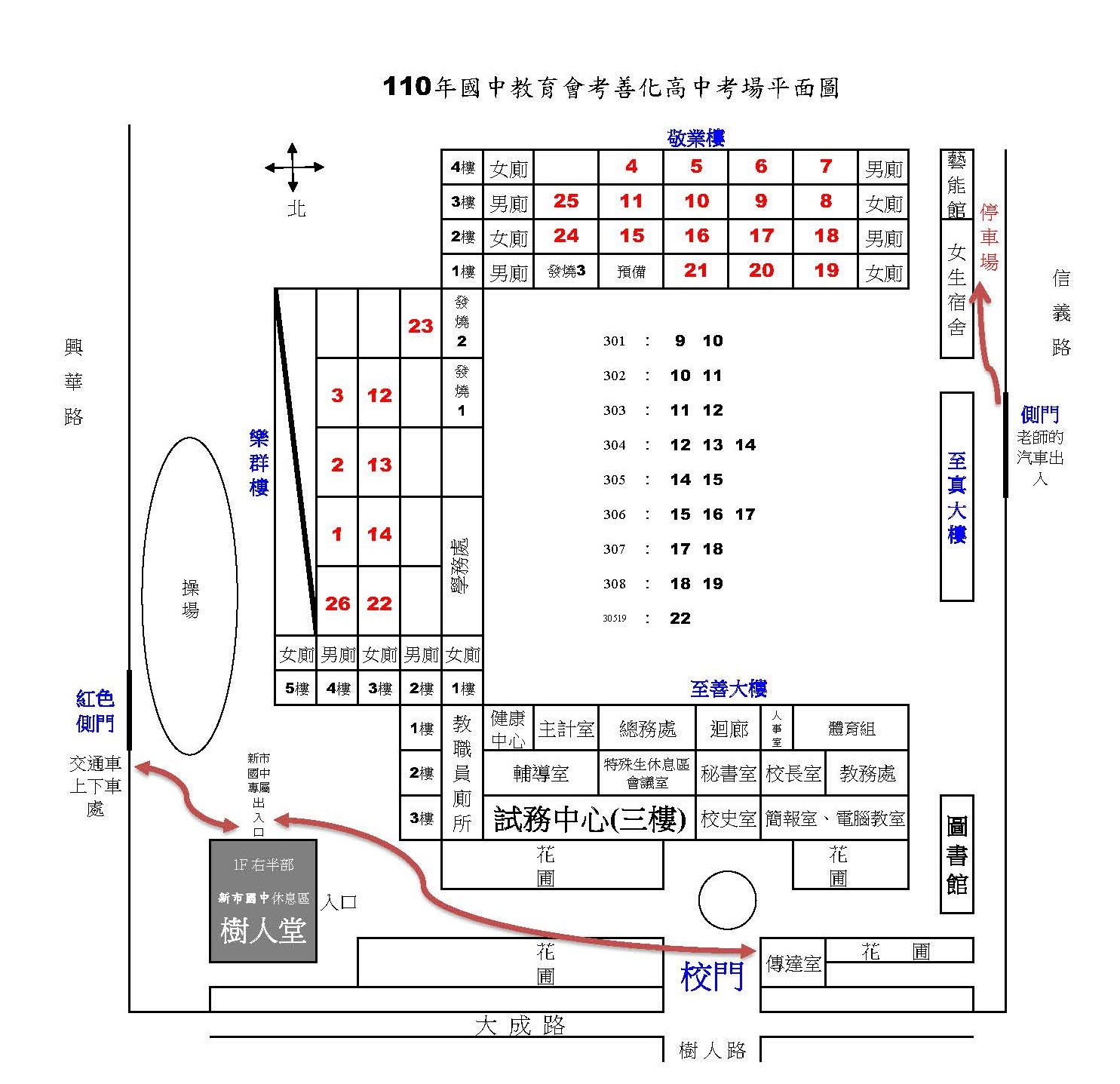 On the way to 5As club  我不是5A，就是在5A路上時間時間時間注意事項注意事項注意事項地點地點地點備註5/14(五)第6節第6節班級代表，祈福班級代表，祈福班級代表，祈福14:05川堂前集合14:05川堂前集合14:05川堂前集合◆會考兩日服裝：  運動服or班服  (班級自行統一規範)◆搭交通車者：  逾時不候  全員原車去、原車回◆除用餐外，全程戴口罩◆別准考證於胸前(善高建議)5/14(五)第7節第7節考前提醒考前提醒考前提醒集合說明集合說明集合說明◆會考兩日服裝：  運動服or班服  (班級自行統一規範)◆搭交通車者：  逾時不候  全員原車去、原車回◆除用餐外，全程戴口罩◆別准考證於胸前(善高建議)5/14(五)第8節第8節~17:00。自由到考場查看，不能進試場~17:00。自由到考場查看，不能進試場~17:00。自由到考場查看，不能進試場善化高中善化高中善化高中◆會考兩日服裝：  運動服or班服  (班級自行統一規範)◆搭交通車者：  逾時不候  全員原車去、原車回◆除用餐外，全程戴口罩◆別准考證於胸前(善高建議)5/15(六)07:1007:10量體溫、消毒、戴口罩、別准考證量體溫、消毒、戴口罩、別准考證量體溫、消毒、戴口罩、別准考證新市國中川堂前新市國中川堂前新市國中川堂前◆會考兩日服裝：  運動服or班服  (班級自行統一規範)◆搭交通車者：  逾時不候  全員原車去、原車回◆除用餐外，全程戴口罩◆別准考證於胸前(善高建議)5/15(六)07:2007:20搭交通車or自行前往善化高中搭交通車or自行前往善化高中搭交通車or自行前往善化高中新市國中川堂前新市國中川堂前新市國中川堂前◆會考兩日服裝：  運動服or班服  (班級自行統一規範)◆搭交通車者：  逾時不候  全員原車去、原車回◆除用餐外，全程戴口罩◆別准考證於胸前(善高建議)5/15(六)07:4007:40各班休息區，導師點名各班休息區，導師點名各班休息區，導師點名善化高中樹人堂善化高中樹人堂善化高中樹人堂◆會考兩日服裝：  運動服or班服  (班級自行統一規範)◆搭交通車者：  逾時不候  全員原車去、原車回◆除用餐外，全程戴口罩◆別准考證於胸前(善高建議)5/15(六)11:0011:00便當送達便當送達便當送達樹人堂樹人堂樹人堂◆會考兩日服裝：  運動服or班服  (班級自行統一規範)◆搭交通車者：  逾時不候  全員原車去、原車回◆除用餐外，全程戴口罩◆別准考證於胸前(善高建議)5/15(六)16:4916:49搭交通車，回新市搭交通車，回新市搭交通車，回新市善化高中操場旁側門善化高中操場旁側門善化高中操場旁側門◆會考兩日服裝：  運動服or班服  (班級自行統一規範)◆搭交通車者：  逾時不候  全員原車去、原車回◆除用餐外，全程戴口罩◆別准考證於胸前(善高建議)5/16(日)07:1007:10量體溫、消毒、戴口罩、別准考證搭交通車or自行前往善化高中量體溫、消毒、戴口罩、別准考證搭交通車or自行前往善化高中量體溫、消毒、戴口罩、別准考證搭交通車or自行前往善化高中新市國中川堂前新市國中川堂前新市國中川堂前◆會考兩日服裝：  運動服or班服  (班級自行統一規範)◆搭交通車者：  逾時不候  全員原車去、原車回◆除用餐外，全程戴口罩◆別准考證於胸前(善高建議)5/16(日)07:2007:20搭交通車or自行前往善化高中搭交通車or自行前往善化高中搭交通車or自行前往善化高中新市國中川堂前新市國中川堂前新市國中川堂前◆會考兩日服裝：  運動服or班服  (班級自行統一規範)◆搭交通車者：  逾時不候  全員原車去、原車回◆除用餐外，全程戴口罩◆別准考證於胸前(善高建議)5/16(日)07:4007:40各班休息區，導師點名各班休息區，導師點名各班休息區，導師點名樹人堂樹人堂樹人堂◆會考兩日服裝：  運動服or班服  (班級自行統一規範)◆搭交通車者：  逾時不候  全員原車去、原車回◆除用餐外，全程戴口罩◆別准考證於胸前(善高建議)5/16(日)12:3012:301.收：准考證透明夾 + 別針   2.整理場地1.收：准考證透明夾 + 別針   2.整理場地1.收：准考證透明夾 + 別針   2.整理場地各班休息區各班休息區各班休息區◆會考兩日服裝：  運動服or班服  (班級自行統一規範)◆搭交通車者：  逾時不候  全員原車去、原車回◆除用餐外，全程戴口罩◆別准考證於胸前(善高建議)5/16(日)12:3912:39搭交通車，回新市搭交通車，回新市搭交通車，回新市善化高中操場旁側門善化高中操場旁側門善化高中操場旁側門◆會考兩日服裝：  運動服or班服  (班級自行統一規範)◆搭交通車者：  逾時不候  全員原車去、原車回◆除用餐外，全程戴口罩◆別准考證於胸前(善高建議)車別車別人數人數班級帶隊教師帶隊教師帶隊教師07:10川堂前：1.量體溫2.消毒3.戴口罩4.別准考證，再上車07:10川堂前：1.量體溫2.消毒3.戴口罩4.別准考證，再上車車別車別人數人數班級5/15(六)5/15(六)5/16(日)07:10川堂前：1.量體溫2.消毒3.戴口罩4.別准考證，再上車07:10川堂前：1.量體溫2.消毒3.戴口罩4.別准考證，再上車甲甲3939301 305怡靜怡靜怡靜24+15=3924+15=39乙乙3333302 308子瑜子瑜子瑜26+7=3326+7=33丙丙4040303 304    文彬文彬文彬24+16=4024+16=40丁丁3535307 306綉絹綉絹綉絹18+17=3518+17=35一期一會：辛丑年五月十五、十六日，乃鯉魚躍龍吉時，必須準備…一期一會：辛丑年五月十五、十六日，乃鯉魚躍龍吉時，必須準備…一期一會：辛丑年五月十五、十六日，乃鯉魚躍龍吉時，必須準備…一期一會：辛丑年五月十五、十六日，乃鯉魚躍龍吉時，必須準備…筆袋1.未規定使用透明筆袋2.可用夾鏈袋□1.准考證□2.口罩□3.  黑筆*2(要試用過)□4. 2B鉛筆*2(要試用過)□5. 立可帶□6. 橡皮擦□7. 直尺、圓規、三角板□8. 透明墊板□9. 衛生紙□10. 建議：(非電子)手錶     第一節時：對好鐘聲背包放休息區□1.  BOOKS□2. 輕食 + 水□3. 雨具□4. 個人藥品□5. 二吋照片*1+身分證     (准考證遺失時補辦使用)筆袋1.未規定使用透明筆袋2.可用夾鏈袋□1.准考證□2.口罩□3.  黑筆*2(要試用過)□4. 2B鉛筆*2(要試用過)□5. 立可帶□6. 橡皮擦□7. 直尺、圓規、三角板□8. 透明墊板□9. 衛生紙□10. 建議：(非電子)手錶     第一節時：對好鐘聲(試場教室) X水X量角器X計算紙V薄外套V口罩 (試場內：全程戴口罩)